Registration Form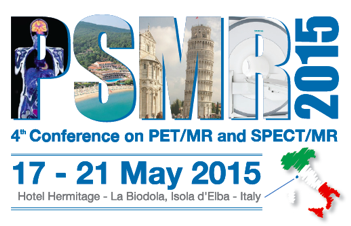 Personal Data
- First Name:
- Surname:
- Institution:
- Address:
- City:
- Country: 
- Phone:
- Email:

Participation
- Please, specify: Participant / Student / Exhibitor

Hotel Accommodation 
- Arrival date: 
- Departure date: 
- Accommodation type: Hotel Hermitage/Biodola

Additional Information
- Please, enter any additional information:

Accommodation information for participant
- Required accommodation:: single/double room 
- Please indicate the name of your roommate. Leave blank if not yet known or if you have no preference:

Accommodation information for participant with family 
- Adult companion: 0 
- Name of adult companion: 
- Children (0-2 yrs): 0 
- Name of children (0-2 yrs): 
- Children (2-10 yrs): 0 
- Name of children (2-10 yrs): 
- Please, enter below any special request you might have regarding your accommodation:

Arrival information
- Means of transport: airplane/train/car/other 
- If need be to contact you during your trip, please give us your mobile phone number:

Conference bus on Saturday, May 16
- destination La Biodola Hotels
- I will take the meeting bus on Saturday, May 16 from Pisa airport: yes/no 
- If 'yes', the flight details (origin, airport of arrival, flight number, arrival time) are:

Conference buses on Sunday, May 17
- destination La Biodola Hotels 
- I will take the meeting bus on Sunday, May 17 from:
        Rome Fiumicino airport (FCO) at 14:00 
        Pisa airport (PSA) at 15:30
- Flight details (origin, airport of arrival, flight number, arrival time):

Conference buses on Thursday, May 21
- destination PSA and FCO airports
- I will take the meeting bus on May 21 to:
        Rome Fiumicino airport (FCO) 
        Pisa airport
- Departure details (May 21): 

Conference buses on Friday, May 22 (destination PSA airport only)
- I will take the meeting bus on May 22 to Pisa airport: yes/no